World class water services for a better lifeMeeting NameWelcome to CountryWe acknowledge and respect the traditional custodians of the land on which we meet. We appreciate and thank them for their care of this land.Welcome and ApologiesAaron (AG) welcomed all representatives and introduced SA Water staff in attendance.AG acknowledged the members who couldn’t make it to the meeting and provided their apologies.The agenda for the meeting was outlined on the PowerPoint presentation.Minutes of the previous meeting AG sought any feedback to the draft minutes that were distributed after Meeting #4. No changes were needed and all agreed to ratify those minutes as accurate. The minutes and the agenda from Meeting #4 will be uploaded onto SA Waters website.Appendix A to these minutes includes the changes to the Multicriteria Analysis (MCA) objectives and criteria that were agreed at Meeting #4 and confirmed following the meeting by those who couldn’t attend.Review of action itemsThe current action items were explained and AG advised that a number of actions had been completed and a number remain ongoing. The CFS form action, discussion with Andy Young and work on a newsletter was discussed with all being ongoing. Agenda itemsUpdate on Demand ProjectionsPatrick (PH) presented the latest demand modelling and future demand projections.PH explained that to predict the future we look at:The water resourceDemand factors such as people’s consumption behaviour, agreed long-term trends on weather and climate change, overall economic health factors such as employment rates, population growth, increases in tourism visitation etcHow we get the water to customers through the supply network.The water resource is the most difficult to replace or supplement to meet long term requirement whereas we can adapt the supply network quicker and in more flexible ways to continually meet shifting needs. PH explained that we use a number of mathematical models of varying sophistication to predict the future water demand. We look for correlations between the demand factors mentioned above and their impacts on water supply. The models calculate a range or a “band” within which we’re confident the future demand will fall within.The experience through 2008/09 for Kangaroo Island with a significant drop in demand is similar to the state-wide experience due to a number of factors such as water restrictions, Global Financial Crisis and a wet season.There were some questions from Richard (RT) regarding the ethics of water supply. What does SA Water’s policy state and what guides decisions around who SA Water serves, in particular any large customers or developers and whether other customers “pay” for that. Erin (EF) advised that first and foremost SA Water secures water for critical human needs using long term projections of likely demand. We assess the availability of water for any new customers (residential or business) and if there isn’t enough water to provide existing demand projects plus this new demand then generally the customer pays to upgrade the water supply system to meet their needs.PH advised that SA Water has seen a growth in the number of connections (i.e. new meters) but a decrease in overall demand driven from changes in customer behaviour, so generally less water used per connection. Generally, we expect both these trends to continue for the foreseeable future however to remain conservative our modelling assumes no decrease in use per connection.Recap: Purpose of today’s MeetingEF advised the group that today’s meeting was an opportunity to look at the long list of ideas identified that have been captured over the past 5 months.Ideas we have collectedEF spent a bit of time going through all the ideas that have been raised including ideas that were not viable and why as well as ideas that will be looked at separate to the Long Term Plan review. The group indicated they are comfortable with the analysis. Viable Options identifiedEF listed the viable options that SA Water has identified through the Multi-criteria Analysis process. The list of options are:Expand Penneshaw and serve all from thereNew source – Desalination plant to supplement existing Middle River supplyNew storage – raw water Middle RiverNew storage – treated waterNew source – Desalination plant to meet all Middle River demandAndy Boardman (AB) suggested another idea of solar thermal distillation of high-salinity surface water.Other businessNo other businessNext meetingAG suggested the date for the next meeting being:19 April 2018 – Kangaroo Island Council meeting rooms, KingscoteOpen Action Items RegisterAPPENDIX A - SUMMARY OF CHANGES AGREED TO MCA OBJECTIVES AND CRITERIA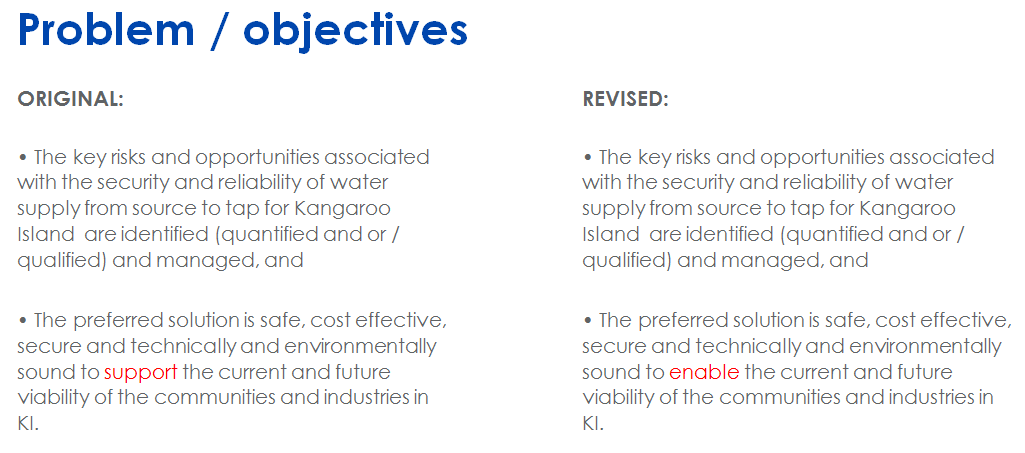 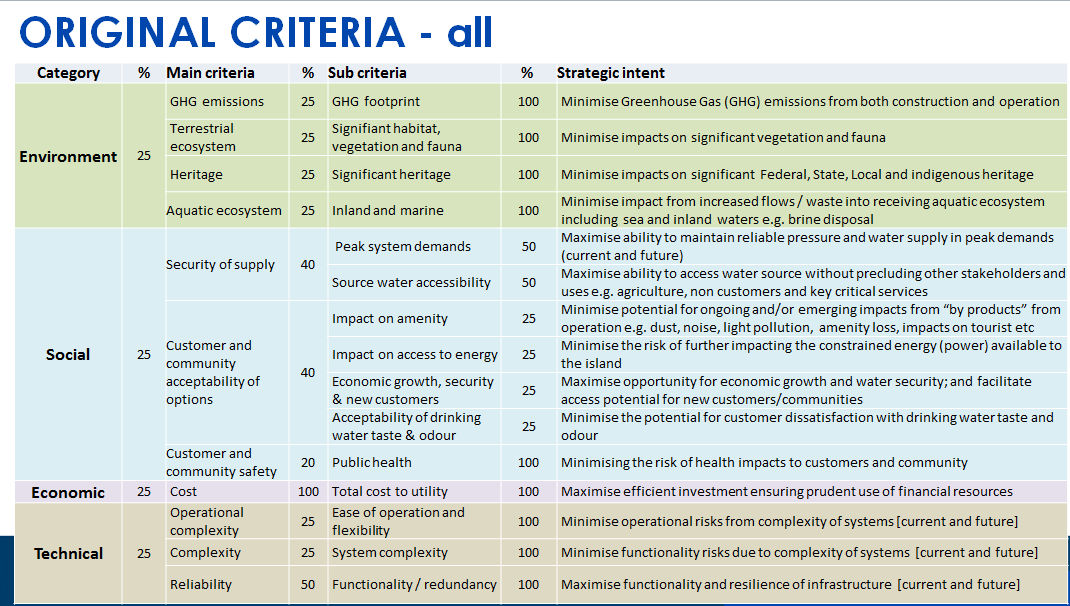 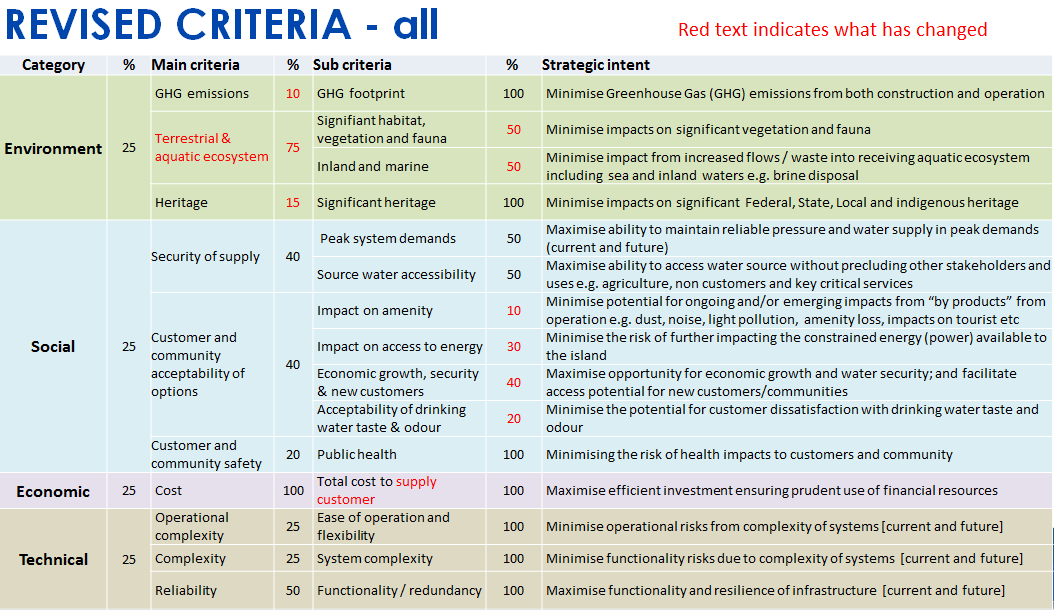 Project NameKangaroo Island Long Term Water Supply Plan reviewKangaroo Island Long Term Water Supply Plan reviewKangaroo Island Long Term Water Supply Plan reviewKangaroo Island Long Term Water Supply Plan reviewKangaroo Island Long Term Water Supply Plan reviewKangaroo Island Long Term Water Supply Plan reviewKangaroo Island Long Term Water Supply Plan reviewPurposeReference Group Meeting #5Reference Group Meeting #5Reference Group Meeting #5Reference Group Meeting #5Reference Group Meeting #5Reference Group Meeting #5Reference Group Meeting #5DateTime6:00 pm6:00 pm6:00 pmMeeting No.555FrequencyMonthlyMonthlyMonthlyFacilitatorAaron GlossopAaron GlossopAaron GlossopMinute TakerAllAllAllVenueWisanger Sports ClubWisanger Sports ClubWisanger Sports ClubWisanger Sports ClubWisanger Sports ClubWisanger Sports ClubWisanger Sports ClubAttendanceAb = AbsentAp = ApologiesP = PresentMike Greig (MK)PAndy Young (AY)Andy Young (AY)ApAndy Boardman (AB)PAttendanceAb = AbsentAp = ApologiesP = PresentCatherine Murphy (CM)PJayne Bates (JB)Jayne Bates (JB)PSue Florance (SF)ApAttendanceAb = AbsentAp = ApologiesP = PresentPierre Gregor (PG)PGraham Walkom (GW)Graham Walkom (GW)PGraeme Connell (GC)PAttendanceAb = AbsentAp = ApologiesP = PresentKevin Pratt (KP)AbTony Nolan (TN)Tony Nolan (TN)ApFraser Vickery (FV)PAttendanceAb = AbsentAp = ApologiesP = PresentDamien Cooke (DC)ApPeter Davis (PD)Peter Davis (PD)ApDaniel Pledge (DP)PAttendanceAb = AbsentAp = ApologiesP = PresentHaydon Wilkins (HW)PGavin Ralston (GR)Gavin Ralston (GR)ApRichard Trethewey (RT)PAttendanceAb = AbsentAp = ApologiesP = PresentJohn Owens (JO)AbWendy Campana (WC) - guestWendy Campana (WC) - guestPErin Faehrmann (EF)PAttendanceAb = AbsentAp = ApologiesP = PresentPatrick Hayde (PH)PDistributionExcluding inviteesWendy Campana (WC)No.ActionBy WhomDate RaisedDate DueStatusUpdate SA Water website with FAQ’s as need arisesSA Water14/11/17ASAPOngoingSA Water to look for CFS online link to inspections on fire plugsSA Water1/2/2018ASAPOpenSA Water to provide a copy of the New Community connections fact sheet when completedSA Water1/2/2018ASAPClosedSA Water to provide information to the group on the safety of the Middle River damSA Water1/2/2018ASAPClosedCatch-up with AY to discuss current costsSA Water21/8/2018ASAPOpenPresent latest demand projections and scenarios SA Water21/2/2018Next meetingClosedBrief those who couldn’t attend tonight on the outcomes of the meeting and seek feedback SA Water21/2/2018Before next meetingClosedOne-pager newsletter to assist the Reference Group to engage with their constituentsSA Water21/2/2018ASAPOngoing